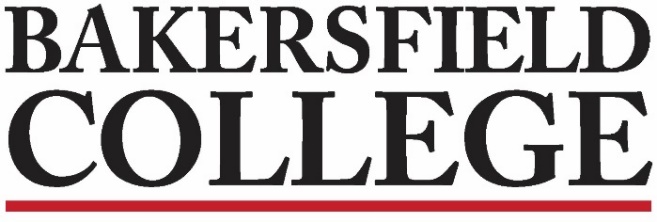 Guided Pathways Strategies (GPS) Faculty Leads Meeting March 6, 202212:00 pm CC 233Membership:Agenda:RoleMemberAttendanceCo-ChairsFaculty Chair – Commiso, Grace Co-ChairsAdmin Chair – Howell, Christina MembersFinancial Aid Director or designee – Achan, Jennifer MembersCounseling Dean or designee – Marquez, MarisaMembersAffinity Group Lead – Perlado, BenMembersCurriculum Faculty Chair or faculty designee – *vacantMembersFaculty Counselor – *vacantFaculty LeadsAg, Nutrition & Culinary Arts – Melby, AnnaFaculty LeadsArts, Communication & Humanities – Maddox, MatthewFaculty LeadsArts, Communication & Humanities – Peet, LauraFaculty LeadsBusiness – Menjivar, RudyFaculty LeadsEducation – Bligh, KimberlyFaculty LeadsHealth Sciences – San Gil, DeborahFaculty LeadsIndustrial Technology & Transportation – Recinos, RonyFaculty LeadsPublic Safety – Burton, BrentFaculty LeadsSocial & Behavioral Sciences – Rohac, DavidFaculty LeadsSTEM – McGarrah, JamesFaculty LeadsSTEM – Steele, TravisRole & NameAttendanceVisitors/Guestse.g. Dean of Instruction – xxx Visitors/GuestsVisitors/GuestsVisitors/GuestsVisitors/GuestsVisitors/GuestsVisitors/GuestsVisitors/GuestsVisitors/GuestsVisitors/GuestsVisitors/GuestsVisitors/GuestsVisitors/GuestsVisitors/GuestsSet NotetakerReview Minutes5 minutesChair Report: Christie HowellSpecial College Council Meeting called two weeks ago to discuss the beginning prep for Educational Master Plan cycle and the change of ACCJC standards for BCs next ISER report. See attached AIQ report to senate or CC committee page for more details.5 minutesEnsure Learning: Christie Howell5 minutesProgram Pathway Mapper: Erica Menchaca10 minutesStarfish Progress Report Data: Nicole Avina15 minutesTutoring Referrals: Kimberly Bligh & Rebecca Farley5 minutesPathway Spring Goals: AllShare one goal or focus for your pathway, this term.10 minutes